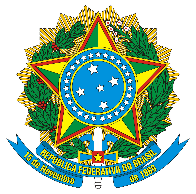 MINISTÉRIO DA EDUCAÇÃOUNIVERSIDADE FEDERAL DO CARIRIPRÓ-REITORIA DE EXTENSÃOFORMULÁRIO PARA INTERPOSIÇÃO DE RECURSOSRecurso contra decisão relativa ao resultado parcial da chamada para submissões de trabalhos, referente ao EDITAL Nº 04/2022/PROEX - XVIII ENCONTRO DE EXTENSÃO (ENEX): CHAMADA PARA TRABALHOS da Pró-reitoria de Extensão da Universidade Federal do Cariri.Eu, _____________________________________________________________, matrícula n0__________________, apresento recurso junto a esta Pró-reitoria contra a decisão do resultado parcial.A decisão objeto de contestação é (explicar a decisão que está contestando):Os argumentos com os quais contesto a referida decisão são:Para fundamentar esta contestação, encaminho anexos os seguintes documentos (opcional):Juazeiro do Norte, _______de _______________________de 2022.Assinatura